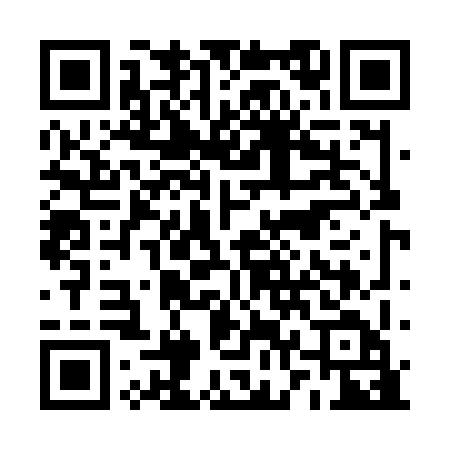 Ramadan times for Agroha, PakistanMon 11 Mar 2024 - Wed 10 Apr 2024High Latitude Method: Angle Based RulePrayer Calculation Method: University of Islamic SciencesAsar Calculation Method: ShafiPrayer times provided by https://www.salahtimes.comDateDayFajrSuhurSunriseDhuhrAsrIftarMaghribIsha11Mon4:594:596:2012:153:386:106:107:3212Tue4:584:586:1912:153:386:116:117:3313Wed4:564:566:1812:153:386:126:127:3314Thu4:554:556:1712:143:396:136:137:3415Fri4:544:546:1512:143:396:136:137:3516Sat4:524:526:1412:143:396:146:147:3617Sun4:514:516:1312:133:396:156:157:3618Mon4:504:506:1112:133:406:156:157:3719Tue4:484:486:1012:133:406:166:167:3820Wed4:474:476:0912:133:406:176:177:3921Thu4:464:466:0812:123:406:186:187:4022Fri4:444:446:0612:123:406:186:187:4023Sat4:434:436:0512:123:416:196:197:4124Sun4:414:416:0412:113:416:206:207:4225Mon4:404:406:0212:113:416:206:207:4326Tue4:394:396:0112:113:416:216:217:4427Wed4:374:376:0012:103:416:226:227:4428Thu4:364:365:5812:103:416:226:227:4529Fri4:344:345:5712:103:416:236:237:4630Sat4:334:335:5612:103:426:246:247:4731Sun4:314:315:5512:093:426:256:257:481Mon4:304:305:5312:093:426:256:257:492Tue4:294:295:5212:093:426:266:267:493Wed4:274:275:5112:083:426:276:277:504Thu4:264:265:4912:083:426:276:277:515Fri4:244:245:4812:083:426:286:287:526Sat4:234:235:4712:083:426:296:297:537Sun4:214:215:4612:073:426:296:297:548Mon4:204:205:4412:073:426:306:307:559Tue4:194:195:4312:073:426:316:317:5510Wed4:174:175:4212:063:426:326:327:56